บันทึกข้อความ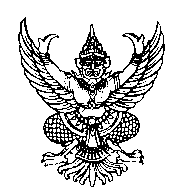 ส่วนราชการ   สำนักงานสาธารณสุขอำเภอนาตาล  จังหวัดอุบลราชธานีที่ อบ ๓๘๓๒/ 18   		  วันที่  ๕   มีนาคม ๒๕๖4เรื่อง  พิจารณาลงนามคำสั่งแต่งตั้งเจ้าหน้าที่ผู้รับผิดชอบการดำเนินการเผยแพร่ข้อมูลผ่านเวปไซต์ของ        หน่วยงานสำนักงานสาธารณสุขอำเภอนาตาลและขออนุญาตเผยแพร่ต่อสาธารณะผ่านเว็บไซต์เรียน  สาธารณสุขอำเภอนาตาลตามที่สำนักงานปลัดกระทรวงสาธารณสุข ได้ประกาศใช้แนวทางการเผยแพร่ข้อมูลต่อสาธารณะผ่านเว็บไซต์ของหน่วยงาน พ.ศ. ๒๕๖๒ สำหรับหน่วยงานในราชการบริหารส่วนกลางสำนักงานปลัดกระทรวงสาธารณสุขประกาศ ณ วันที่ ๖  มีนาคม  ๒๕๖๒ โดยปลัดกระทรวงสาธารณสุข เพื่อให้ขึ้นเผยแพร่บนเว็บไซด์ของหน่วยงาน และถือปฏิบัติโดยเคร่งครัดดังนั้นกลุ่มงานบริหารทั่วไป จึงขอเสนอคำสั่งเผยแพร่ข้อมูลของสำนักงานสาธารณสุขอำเภอนาตาลและขออนุญาตเผยแพร่คำสั่งประกาศให้บุคลากรถือปฏิบัติร่วมกันอย่างเคร่งครัด	จึงเรียนมาเพื่อโปรดทราบและขออนุญาตเผยแพร่บันทึกนี้ทางเว็บไซต์ต่อไป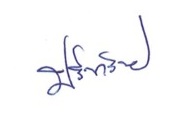 							 ( นายปรีชา  วิชัย )  					              ผู้ช่วยสาธารณสุขอำเภอนาตาลอนุญาต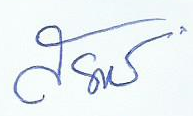                                                                             (นายสรพงศ์   ขลุ่ยเงิน)  					          นักวิชาการสาธารณสุขชำนาญการ รักษาราชการแทน                                                                                    สาธารณสุขอำเภอนาตาล                                                        แบบฟอร์ม          การขอเผยแพร่ข้อมูลผ่านเว็บไซต์ของหน่วยงานเรื่อง แนวทางการเผยแพร่ข้อมูลต่อสาธารณะผ่านเว็บไซต์ของหน่วยงาน พ.ศ.๒๕๖4  สำหรับหน่วยงาน สำนักงานสาธารณสุขอำเภอนาตาล จังหวัดอุบลราชธานีแบบฟอร์มการขอเผยแพร่ข้อมูลผ่านเว็บไซต์ของหน่วยงานในสังกัดสำนักงานสาธารณสุขอำเภอนาตาลชื่อหน่วยงาน : ………กลุ่มงานบริหาร……สสอ.นาตาล………………………………………..วัน/เดือน/ปี : ………………๖ มีนาคม…256๔……………………………………………………………..……………….หัวข้อ : …………………นโยบายการเผยแพร่ข้อมูลบนเวปไซด์ของหน่วยงาน............................……………………...รายละเอียดข้อมูล (โดยสรุปหรือเอกสารแนบ) ...........................คำสั่งเผยแพร่ข้อมูลบนเวปไซด์...................................................................................................กรอบการเผยแพร่ข้อมูล....................................................................................................…………………………รายงานการเผยแพร่….…………………………………………………………………………………………. Linkภายนอก : ... http://ssonatan.com/web/.............................................................................................หมายเหตุ : .......................................................................................................................................................... .........................................................................................................................................................................................................................................................................................................................................................................................................................................................................................................................................                  ผู้รับผิดชอบการให้ข้อมูล                                           ผู้อนุมัติรับรอง                (นายปรีชา      วิชัย )                                         ( นายสรพงศ์   ขลุ่ยเงิน )        ตำแหน่ง นักวิชาการสาธารณสุขชำนาญการ                      ตำแหน่ง …สาธารณสุขอำเภอนาตาล…. วันที่ ....๖...... เดือน ..มีนาคม.. พ.ศ..256๔....                วันที่ ...๖..... เดือน ..มีนาคม... พ.ศ.256๔......                                            ผู้รับผิดชอบการนำข้อมูลขึ้นเผยแพร่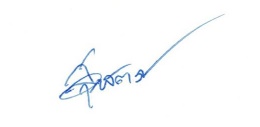  (นางสาวสุพัตรา  นามเดช)ตำแหน่ง นักวิชาการคอมพิวเตอร์วันที่ ....๖..... เดือน ..มีนาคม.. พ.ศ..๒๕๖๔............